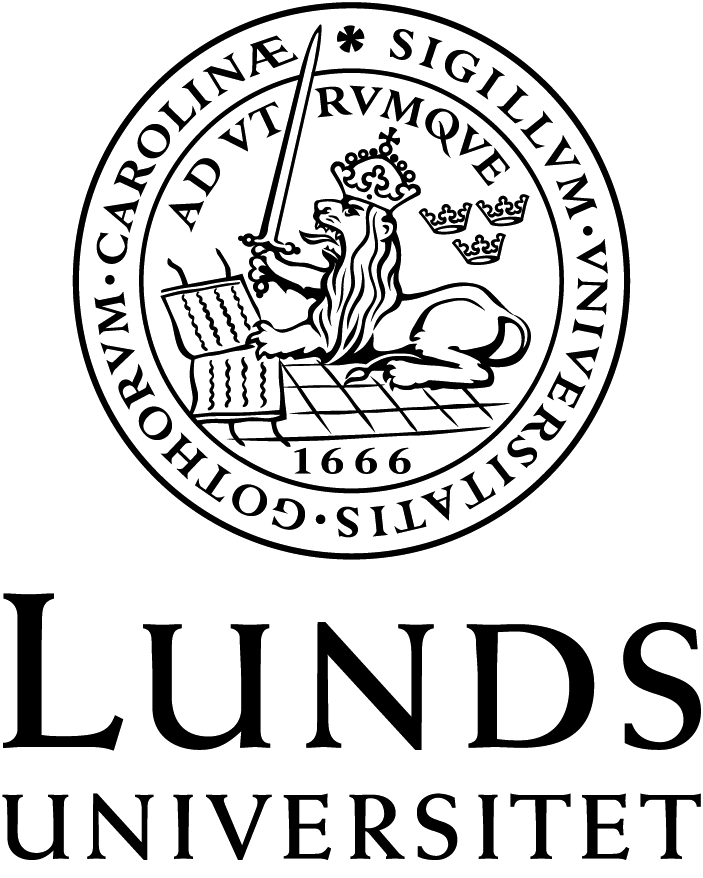 Litteraturlista, LUFA05  				ht 2017Författarskolan: Litterär gestaltning, grundkursDelkurs 1, Att vara författare: Introduktion till författarroller, litterärt skapande och språk 3 hpGoldberg, Nathalie (2005), Writing Down the Bones: Freeing the Writer Within, valfri utgåva King, Stephen (2001), Att skriva: en hantverkares memoarer, valfri utgåvaMorley, David (2007), The Cambridge Introduction to Creative Writing, Cambridge: Cambridge University Press, 273 s.Naseh, Negar (2014), Under all denna vinter, valfri utgåvaRamqvist, Karolina (2016), Det är natten: Författaren och den som skriver, valfri utgåvaAnnat material tillkommer i form av artiklar och essäer som finns tillgängliga digitalt.Delkurs 2, Att skriva litteratur: Skrivprocesser, genrer och grundläggande berättarteknik 12 hpBjörck, Staffan, Romanens formvärld, valfri utgåvaLundberg, Kristian, Yarden, valfri utgåvaKhemiri, Jonas Hassen, Allt jag inte minns, valfri utgåvaMelberg, Arne, Janss, Christian & Refsum, Christian (2005), Lyrikens liv, Göteborg: Bokförlaget Daidalos, 328 s.Melberg, Arne (2013), Essä, Göteborg: Bokförlaget Daidalos, 499 s.Montaigne, Michel (2012) ”Om bristen på beständighet i våra handlingar”, i Essayer, Bok 2, valfri utgåvaStridsberg, Sara, Drömfakulteten, valfri utgåvaThurén, Torsten (2006) Författarens verktygslåda: att läsa och skriva sakprosa, Stockholm: Liber, 168 s.Vulovic, Jimmy (2013), Narrativanalys, Lund: Studentlitteratur, 184 s.Woolf, Virginia, Ett eget rum, valfri utgåvaAnnat material tillkommer i form av artiklar och essäer som finns tillgängliga digitalt.Delkurs 3: Att läsa för att skriva: Textsamtal och värderingskriterier ur ett konstnärligt perspektiv 5 hpDysthe, Olga; Hertzberg, Frøydis; Løkkengard Hoel, Torlaug (2011) Skriva för att lära, Lund: Studentlitteratur, 223 s.Norin Elisabeth (2011), Tre enkla regler – finns inte – en romanskola, Isaberg förlag, 352 s.Delkurs 4: Att skriva ett eget litterärt verk 10 hpIngen kurslitteraturReferenslitteraturMcGurl, Mark (2009) The Program Era: Postwar Fiction and the Rise of Creative Writing, Cambridge: Harvard University Press, 466 s.Norstedts svenska synonymordbok. Ord för ord (1999), Stockholm: Norstedts ordbokStrömquist, Siv (2005), Skrivboken: skrivprocess, skrivråd och skrivstrategier, valfri utgåvaSvenskt språkbruk: ordbok över konstruktioner och fraser, Svenska språknämnden, (2003), Stockholm: Norstedts ordbok.